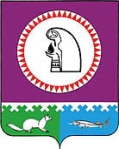 Об информации о работе Отдела Министерства внутренних дел Российской Федерациипо Октябрьскому району по борьбе с преступностьюна территории Октябрьского района за 2021 год	Заслушав информацию о работе Отдела Министерства внутренних дел Российской Федерации по Октябрьскому району по борьбе с преступностью на территории Октябрьского района за 2021 год, Дума Октябрьского района РЕШИЛА:1. Информацию о работе Отдела Министерства внутренних дел Российской Федерации по Октябрьскому району по борьбе с преступностью на территории Октябрьского района за 2021 год принять к сведению согласно приложению.2. Контроль за выполнением решения возложить на постоянную комиссию Думы Октябрьского района по социальным вопросам. Приложение к решению Думы Октябрьского района от «16» февраля 2022 № 741Информация о работе Отдела Министерства внутренних дел Российской Федерации по Октябрьскому району по борьбе с преступностью на территории Октябрьского района за 2021 годОперативно-служебная деятельность Отдела МВД России по Октябрьскому району построена в свете требований Директивы МВД России от 23.10.2020 №1дсп «О приоритетных направлениях деятельности органов внутренних дел Российской Федерации в 2021 году», в соответствии с поставленными задачами Президентом России, Управлением Министерства внутренних дел Российской Федерации по ХМАО-Югре, ОМВД России по Октябрьскому району, в результате выполнения которых удалось сохранить стабильной и контролируемой оперативную обстановку на территории района и достичь положительных результатов по ряду направлений оперативно-служебной деятельности.Силами Отдела обеспечена охрана общественного порядка и общественной безопасности при проведении на территории Октябрьского района 88 культурно-зрелищных и религиозных мероприятиях, в которых приняли участие 2826 человек, сотрудники ОМВД были задействованы 253 раза. При проведении культурно-массовых и спортивных мероприятий нарушений общественного порядка и общественной безопасности не допущено.В целях выполнения задач по охране здоровья, жизни, имущества граждан, общественного порядка и общественной безопасности на обслуживаемой территории организовано и проведено 57 оперативно-профилактических мероприятий, 2 комплексных оперативно-профилактических операции, 1 общероссийская акция.Обеспечено выполнение государственной функции, населению оказано 4108 (2020г.-6879) государственных услуг, доля оказанных услуг в электронном виде составила 89,7% (3683). По линии миграции оказано 1707 гос.услуги (в электронном виде 1648 или 96,5%), по линии ОГИБДД – 2401 гос.услуг (в электронном виде 2035 или 84,8%).Общее количество зарегистрированных заявлений (сообщений) о преступлениях, об административных правонарушениях, о происшествиях по итогам 2021 года снизилось на 0,9% (с 5022 до 4979), в том числе с признаками преступлений снижение на 12,6% (с 1759 до 1537).Общее число зарегистрированных преступлений по всем линиям увеличилось на 6,2% (с 373 до 396).Меньше раскрыто преступлений по всем линиям (-2,3%; с 218 до 213), в то же время меньше осталось нераскрытых преступлений (-36,6%; со 183 до 116), возрос удельный вес расследованных преступлений по всем линиям (+10,3%; с 54,4%; до 64,7%; по округу-57,1%).На 23,1% меньше расследовано уголовных дел по преступлениям прошлых лет (с 13 до 10).На 28,4% больше доля раскрытых в течение дежурных суток преступлений (с 24,9% до 53,3%; округ: 29,7/23,3%).По итогам 2021 года на 3,9% больше зарегистрировано тяжких и особо тяжких составов (с 76 до 79), расследовано их меньше на 40,5% (с 42 до 25), не раскрыто 33 преступления (-32,7%, 2020г.-49). Удельный вес расследованных, выше среднеокружного значения на 17,3% (43,1%; по округу-41,6%), в то же время на 3,1% меньше по сравнению с прошлым годом (2020г.-46,2%).На 55,8% больше зарегистрировано преступлений против личности (с 52 до 81), в том числе 8 фактов причинения тяжкого вреда здоровью (АППГ-5), 3 убийства (АППГ- 4). На 12,5% больше окончено преступлений против личности (с 48 до 54), в т.г. приостановлено 7 преступлений против личности (АППГ-7). На 1,2% возрос удельный вес расследованных преступлений (с 87,3% до 88,5%).Принятыми мерами достигнуто снижение на 23,7% зарегистрированных имущественных преступлений (без экономических), (со 185 до 141), в том числе 81 кража (-22,1%; 2020г.-104).Благодаря принятым профилактическим мерам отмечается тенденция снижения количества преступлений, совершаемых с использованием ИТТ. На территории района совершено 71 (-32,4%; 2020г.-105), удельный вес расследованных составил 20,3% (2020г.-20,2%, округ – 29,2%). В том числе совершено:- 34 (-39,3%; 2020г.-56) мошенничеств с использованием ИТТ, удельный вес расследованных составил 15,4% (2020г.-3,5%; округ – 11,9%);- 24 (-36,8%; 2020г.-38) кражи с использованием ИТТ, удельный вес расследованных составил 25,0% (2020г.-38,3%; округ – 31,6%).Вымогательств (2020 г. - 0) в отчетном периоде не зарегистрировано.Доля имущественных преступлений в общем массиве преступности снизилась на 14,0% (с 49,6% до 35,6%).На 28,6% меньше раскрыто имущественных преступлений (с 63 до 45), в то же время удельный вес расследованных имущественных преступлений возрос на 6,8% (с 30,7% до 37,5%, по округу 40,2%).На территории района выявлено в 3,4 раза больше экономических преступлений (с 8 до 27). Окончено производством 10 экономических преступлений (против 7), приостановлено – 5 (против 1), удельный вес расследованных составил 66,7% (2020г.-87,5%; по округу – 74,2%).Выявлено 3 коррупционных преступления (+50,0%, 2020г.-2). Раскрыто 1 коррупционное преступление (2020г.-2), удельный вес расследованных коррупционных преступлений составил 50,0% (2020г.-100%; по округу – 96,6%).На 57,1% больше выявлено экологических преступлений (с 28 до 44), раскрыто 41 экологическое преступление (+105,0%; против-20), приостановлено 6 уголовных дел (против-9); удельный вес расследованных составил 87,2% (2020г.-69,0%; по округу–63,4%).В сфере незаконного оборота наркотиков зарегистрировано 14 преступлений (+2,3 раза; 2020г.-6), из них 6 фактов связаны со сбытом наркотического средства (АППГ-4). Раскрыто 6 наркопреступлений (+200%, 2020г.-2), приостановлено 5 уголовных дел (2020г.-3); удельный вес расследованных составил 54,5% (2020г.-40,0%; по округу – 51,1%).Сотрудниками ОМВД выявлено 14 административных правонарушений в сфере НОН (2020г.-8).В 3 раза больше совершено преступлений с применением оружия, с 2 до 6. В суд направлено 3 преступления (против 2). Уголовные дела по преступлениям, совершенным с применением оружия, не приостанавливались (2020г.-0). Удельный вес расследованных преступлений, совершенных с применением оружия составил 100,0% (2020г.-100,0%; по округу – 87,9%).На уровне 2020 года выявлено преступлений в сфере незаконного оборота оружия (17). Расследовано 3 преступления данной категории (-80,0%; 2020г.-15). Удельный вес расследованных составил 27,3% (2020г.-62,5%, по округу – 62,7%).По итогам 2021 года снизилось число выявленных административных правонарушений (без учета ОГИБДД и ОВМ) на 52,9% (с 2869 до 1350). В суд направлено 612 материалов (АППГ-1075), по 36 материалам приняты решения об административном аресте (АППГ-27).В условиях роста общего числа расследованных преступлений (+6,2%) снизилось число расследованных преступлений, совершенных отдельными категориями граждан.Так, по итогам 2021 года на 7,2% снизилось количество преступных деяний, совершенных в состоянии алкогольного опьянения (с 83 до 77).В состоянии наркотического опьянения преступлений не зарегистрировано (2020г.-0). На 28,6% уменьшилось количество преступных деяний, совершенных ранее судимыми лицами (с 56 до 40). Также уменьшилось на 5,0% количество преступных деяний лицами, ранее совершавшими преступления (со 119 до 113).На 4,3% меньше совершено преступлений в общественных местах (с 70 до 67), в том числе на улицах меньше на 19,7% с 61 до 497).Не допущено преступлений в развлекательных заведениях района (АППГ-0).В тоже время в 2,0 раза больше совершено преступлений в сфере семейно-бытовых отношений (с 13 до 26), направлено в суд 25 таких преступлений (против-15), приостановлено – 2 (против-0), удельный вес расследованных составил 92,6% (2020г.-100,0%). На 36,0% больше совершено преступлений в жилом секторе (с 81 до 113).Больше выявлено превентивных преступлений на 19,2% (с 73 до 87), удельный вес расследованных составил 91,5% (против-91,7%).Участковыми уполномоченными полиции выявлено на 57,1% больше преступлений данной категории (44 против 28), отделом ГИБДД на 17,9% меньше, чем в прошлом году (23 против 28).Расследовано 1 преступление, совершенное иностранцем (2020г.-1). Выявлено 1 преступление, предусмотренное ст.322.2 УК РФ (против 3) (фиктивная регистрация граждан РФ в жилом помещении); и 11 преступлений по ст.322.3 УК РФ (против 2) (фиктивная постановка на учет иностранного гражданина).На 15,1% увеличилось число выявленных правонарушений по линии миграционного законодательства (122 против 106), в том числе сотрудниками ОВМ – 92 (+7,0%, 2020г.-86), участковыми уполномоченными полиции – 30 (+50,0%, 2020г.-20).В текущем году расследовано 6 преступлений, совершенных несовершеннолетними (против 21), совершенные 8 несовершеннолетними, совершивших преступления (против 9). Не выявлено фактов вовлечения несовершеннолетних в преступную деятельность (2020г.-1). В отношении несовершеннолетних совершено 15 преступлений (против 7).Дорожно-транспортная обстановка на дорогах района остается напряженной, на 16,1% возросло число дорожно-транспортных происшествий (с 31 до 36), более чем, в 2 раза увеличилось количество пострадавших (с 38 до 77) и на 30,0% число погибших граждан (с 10 до 13). Совершено 4 ДТП с участием детей (2020г.-3), в которых пострадало 8 детей (против 4). Зарегистрировано 4 ДТП, совершенных водителями, находящимися в состоянии опьянения (против 8), в которых пострадало 5 граждан (против 6), погибших нет (2020г.-2). На 15,9% снизилось число выявленных сотрудниками ГИБДД нарушений ПДД (с 15490 до 13025).В отчетном году проведено 85 (2020г.-90) пропагандистских мероприятий, из них: по профилактике детского дорожно-транспортного травматизма 47 (2020г.-41), такие как: «Детское кресло – забота о детях», «На одежде светлячок – безопасный маячок», «Весенние каникулы без ДТП», «Катаюсь по правилам», «Пропусти пешехода», «Неделя безопасности дорожного движения» и тому подобные. Непосредственная работа с обращениями граждан осуществляется в соответствии с приказом МВД России от 12.09.2013 №707 «Об утверждении Инструкции об организации рассмотрения обращений граждан в системе Министерства внутренних дел». В 2021 году в ОМВД поступило 164 (2020г.-316) письменных обращений граждан. Поступающие в Отдел письма граждан регистрируются в соответствующих учетах в день их поступления. Фактов не регистрации обращений граждан в ОМВД России по Октябрьскому району, при проверке на укрытие информации о преступлениях, не выявлено. В 2021 году личный прием руководством ОМВД России по Октябрьскому району не осуществлялся, в связи с пандемией.Всего в 2021 году в ОМВД России по Октябрьскому району поступило 10 жалоб на действия (бездействие) сотрудников полиции. По результатам проведенных проверок, содержащиеся в заявлении нарушения не нашли своего подтверждения. Деятельность Отдела активно освещается в средствах массовой информации, на официальных сайтах Октябрьского района. В 2021 году реализовано 143 информационных повода, которые 227 раз были опубликованы в различных средствах массовой информации и 2288 раз в сети Интернет (Из них: 286 - в официальных аккаунтах ОМВД в социальных сетях, 143 - на официальном сайте Октябрьского района, 1859 – на 13 официальных сайтах городских и сельских поселений района).При ОМВД России по Октябрьскому району сформирован Общественный совет, в состав которого входят работники различных объединений и организаций, с целью проверки законности принятых решений в отношении граждан, а также оказания практической помощи при участии в профилактических рейдах и мероприятиях. При взаимодействии с государственными и муниципальными органами, общественными объединениями и организациями, а также гражданами, каких- либо проблемных вопросов не возникало. Финансовые средства органами местного самоуправления на реализацию возложенных на полицию обязанностей по охране общественного порядка и обеспечению общественной безопасности не выделялись, так как на основании статьи 47 ФЗ «О полиции» финансовое обеспечение деятельности полиции является расходным обязательством Российской Федерации и обеспечивается за счет средств федерального бюджета. В 2021 году в связи со сложившейся эпидемиологической ситуацией как в стране, округе, так и в районе, сотрудниками ОМВД, несмотря на задействование в мероприятиях по предотвращению распространения новой коронавирусной инфекции, поставленные задачи выполнены. Отделом реализован комплекс мер по охране общественного порядка, обеспечению безопасности на территории района, защите прав и законных интересов граждан от преступных посягательств. Не допущены осложнения оперативной обстановки, чрезвычайные происшествия в ходе подготовки и при проведении как спортивных и культурно-массовых мероприятий и проведении общероссийского голосования за внесение изменений в Конституцию России. Личному составу Отдела задачи на 2022 год поставлены, личный состав организован и готов к выполнению поставленных задач.С учетом приоритетов и ограничительных мер, связанных с предупреждением распространения новой коронавирусной инфекции, а также складывающейся оперативной обстановки будут приняты все меры по реализации возложенных задач.В 2022 году необходимо продолжить работу, направленную на недопущение осложнения оперативной обстановки в районе и предотвращению преступности, в том числе:1. Совершенствование работы по предупреждению и раскрытию мошенничеств и краж, совершаемых дистанционным способом. Обеспечение своевременного реагирования на появление новых схем преступных деяний.2. Проведение профилактической работы, направленной на недопущение подростковой преступности, «пьяной», «бытовой», «рецидивной» преступности, лицами, состоящими на профилактическом учете, а также преступлений, совершаемых в общественных местах и на улицах.3. Обеспечение противодействия организованной преступности, экономическим, коррупционным и наркопреступлениям.4. Своевременное выявление родителей и иных лиц, отрицательно влияющих на несовершеннолетних, проведение эффективной профилактической работы с лицами, состоящими на учете в ОДН; по повышению эффективности работы по привлечению к уголовной ответственности лиц по фактам вовлечения несовершеннолетних в совершение антиобщественных действий.5. Совершенствование профилактики дорожно-транспортных происшествий, особое внимание уделить ДТП с тяжкими последствиями.6. Контроль за пребыванием и нахождением на территории обслуживания иностранных граждан и недопущение нарушений правопорядка с их стороны.7. Недопущение проявлений экстремизма, предупреждение межнациональных и межконфессиональных конфликтов.8. Укрепление кадрового ядра, комплектование ведущих служб и руководящего состава ОМВД. 9. Организация взаимодействия всех субъектов профилактики, своевременное рассмотрение проблемных вопросов, возникающих в ходе оперативно-служебной деятельности, на заседаниях межведомственных и координационных совещаний.10. Строгий контроль за соблюдением ограничительных мер в условиях распространения новой коронавирусной инфекции, выполнение задач, поставленных Губернатором ХМАО-Югры. Обеспечение должного взаимодействия с органами государственной власти и местного самоуправления, медицинскими учреждениями, Роспотребнадзором по координации совместных действий сил и средств.Муниципальное образованиеОктябрьский районДУМАРЕШЕНИЕМуниципальное образованиеОктябрьский районДУМАРЕШЕНИЕМуниципальное образованиеОктябрьский районДУМАРЕШЕНИЕМуниципальное образованиеОктябрьский районДУМАРЕШЕНИЕМуниципальное образованиеОктябрьский районДУМАРЕШЕНИЕМуниципальное образованиеОктябрьский районДУМАРЕШЕНИЕМуниципальное образованиеОктябрьский районДУМАРЕШЕНИЕМуниципальное образованиеОктябрьский районДУМАРЕШЕНИЕМуниципальное образованиеОктябрьский районДУМАРЕШЕНИЕМуниципальное образованиеОктябрьский районДУМАРЕШЕНИЕ«16»февраля 20022г.№742пгт. Октябрьскоепгт. Октябрьскоепгт. Октябрьскоепгт. Октябрьскоепгт. Октябрьскоепгт. Октябрьскоепгт. Октябрьскоепгт. Октябрьскоепгт. Октябрьскоепгт. ОктябрьскоеПредседатель Думы Октябрьского районаПредседатель Думы Октябрьского районаПредседатель Думы Октябрьского районаПредседатель Думы Октябрьского районаПредседатель Думы Октябрьского районаЕ.И. Соломаха 16.02.2022№742«Д-5»